Se brinda información sobre el comprobante de retención y sus diferentes componentes.IndividuosSe entiende por salario toda aquella remuneración pagada por servicios prestados por un empleado a su patrono incluyendo toda remuneración recibida de pensiones por servicios prestados. Igualmente incluye el valor en dinero de toda remuneración pagada de cualquier otra forma que no sea dinero.El nombre dado a la remuneración por servicios es irrelevante. Los sueldos, honorarios, bonificaciones, comisiones sobre ventas o sobre primas de seguro, pensiones y paga por retiro serán considerados como salarios, como si fueran pagados como remuneración por servicios prestados por un empleado para su patrono.Las siguientes secciones fueron actualizadas en el comprobante de retención para el año contributivo 2014:Encasillado 5: Costo de cubierta de salud auspiciado por el patrono que pagó para el empleado bajo la Ley de Protección y Cuidado Asequible al Paciente de 2010 (Public Law 111-148- Mar. 23, 2010).Encasillado 6: Cantidades retenidas del sueldo del empleado como aportaciones o donativos a organizaciones o entidades sin fines de lucro elegibles.Encasillado 16: Salarios exentos de tributación pagados por cualquiera de los conceptos indicados en el Encasillado 16A.Encasillado 16A: Anote el código correspondiente al concepto de salario exento informado en el Encasillado 16:Salario pagados de empleados públicos pagados a empleados públicos por concepto de horas extras trabajadas en situaciones de emergencia bajo la Ley 324-2004; Los ingresos exentos de tributación por concepto de las horas extras trabajadas por un miembro de la Policía bajo la Sección 1031.02 (a) (34) del Código (Ley 58-2013). En el caso de la Policía, se informará en una W-2 debido a que este ingreso está sujeto a retención para propósitos del Medicare;Estipendios recibidos por ciertos médicos durante el periodo de internado bajo la Sección 1031.02 (a) (9).Compensación pagada a un investigador o científico elegible por servicios prestados bajo la Sección 1031.02 (a) (26) del Código; oSalario hasta $40,000 anuales bajo la Ley 135-2014 (Sección 1031.02 (a)(35) del Código). Los salarios, jornales y comisiones sujetos a retención se informan en el comprobante de retención: Formulario 499R-2W-2PR.El Comprobante de Retención debe ser entregado por el patrono a sus empleados no más tarde del 31 de enero de cada año. Si el patrono no puede proveer el comprobante de Retención a dicha fecha podrá solicitar una prórroga mediante la forma SC2727 y entregarlo al Departamento de Hacienda no más tarde de la fecha límite para someter el Comprobante de Retención (31 de enero del año siguiente al año natural).PropinasConstituyen remuneración por servicios personales. Las propinas en efectivo cuyo total exceda de $(20.00) dólares durante un mes natural, pagadas directamente a un empleado por un cliente del patrono, constituirán salarios sujetos a retención.Las propinas o gratificaciones cargadas a tarjetas de crédito o a la cuenta de un cliente, o que se reciban como parte de un acuerdo de compartir un fondo común, se considerarán para estos propósitos pagadas en efectivo.El empleado deberá informar al patrono las propinas o gratificaciones recibidas en efectivo, o en otra forma, en exceso de $ (20.00) dólares durante cualquier mes natural no más tarde del décimo día del mes siguiente.Dicho trato contributivo es aplicable, independientemente de que las propinas sean pagadas por el patrono al ser descontadas de las tarjetas de crédito o de los boletos facturados a los clientes o se reciban como parte de un acuerdo de repartición de un fondo común (pote).Se informan en la línea 10 del W2.Carta Circular 95-06 del 26 de julio de 1995Código de Rentas Internas para un Nuevo Puerto Rico  Sección 1031.02Sección 1062.01Sección 1062.01 (a)(1)-1 del Reglamento 8298No aplica.Lugar: 	Sistema de Servicio y Atención al Contribuyente “Hacienda Responde”Horario:	Lunes a Viernes                     8:00 am-4:30 pmTeléfono: 	(787) 620-2323                     (787) 721-2020                      (787) 722-0216Fax: 		(787) 522-5055 / 5056Directorio de ColecturíaDirectorio de Distritos de CobroDirectorio de Centros de ServicioContacto del Procurador del ContribuyentePortal del Departamento de HaciendaAl momento de esta revisión no existen preguntas referentes al tema.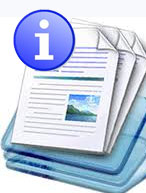 Información sobre el servicio 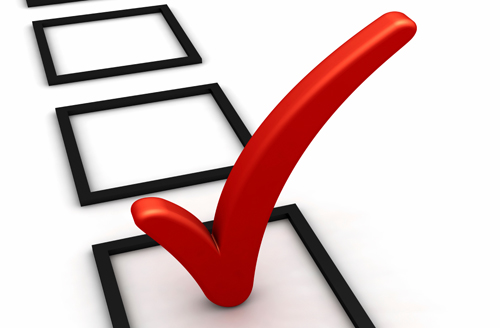 Clasificación del contribuyente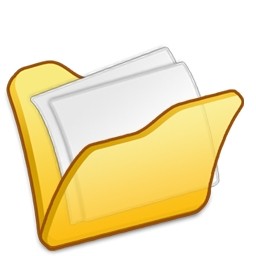 Procedimientos y documentos referentes al servicio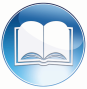 Código, reglamentos o leyes aplicables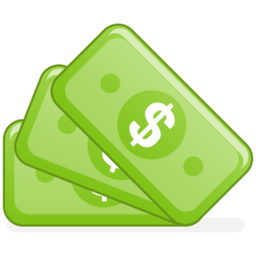 Sellos de Rentas Internas y métodos de pago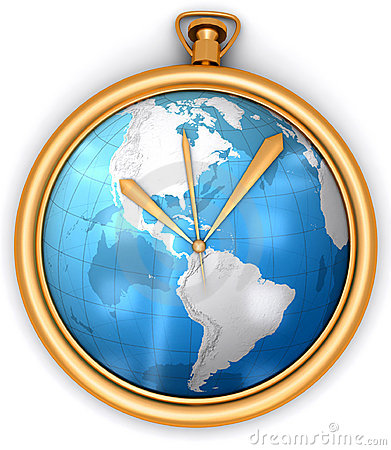 Ubicación y horario de servicio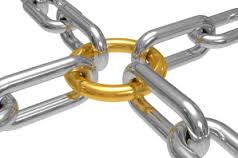 Enlaces relacionados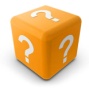 Preguntas frecuentes